Publicado en  el 11/10/2016 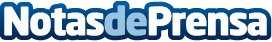 La UE podría recortar 1.200 millones a EspañaEspaña y Portugal podrían ver que las ayudas económicas congeladas en un importe de unos 1.200 millones de eurosDatos de contacto:Nota de prensa publicada en: https://www.notasdeprensa.es/la-ue-podria-recortar-1-200-millones-a-espana_1 Categorias: Internacional Finanzas http://www.notasdeprensa.es